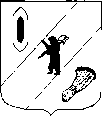 АДМИНИСТРАЦИЯ  ГАВРИЛОВ-ЯМСКОГОМУНИЦИПАЛЬНОГО  РАЙОНАПОСТАНОВЛЕНИЕ11.10.2019 № 1106О внесении изменений в  постановление Администрации Гаврилов-Ямского муниципального района от 30.10.2018 №1231	В соответствии с 	решением Собрания представителей Гаврилов-Ямского муниципального района от 20.12.2018 № 158 «О бюджете Гаврилов – Ямского муниципального района на 2019 год и на плановый период 2020-2021 годов», руководствуясь постановлением Администрации Гаврилов-Ямского муниципального района  от 04.08.2017 № 817 «Об утверждении Порядка  разработки,  реализации и оценки эффективности муниципальных программ Гаврилов-Ямского муниципального района» и статьей 26 Устава Гаврилов-Ямского муниципального района,АДМИНИСТРАЦИЯ МУНИЦИПАЛЬНОГО РАЙОНА ПОСТАНОВЛЯЕТ:1. Внести изменения в постановление Администрации Гаврилов-Ямского муниципального района от 30.10.2018 № 1231 «Об утверждении муниципальной программы «Обеспечение качественными коммунальными услугами населения Гаврилов-Ямского муниципального района» на 2019-2021 годы:1.1. Паспорт Программы читать в новой редакции (Приложение 1).1.2. Раздел 3 Программы «Перечень Подпрограмм Муниципальной программы» читать в новой редакции (Приложение 2).1.3. Раздел 4 Программы «Ресурсное обеспечение Муниципальной программы» читать в новой редакции (Приложение 3).1.4. Раздел 6 Программы «Система мероприятий Муниципальной программы» читать в новой редакции (Приложение 4).2. Пункт 1 постановления Администрации Гаврилов-Ямского муниципального района от 13.05.2019 № 517 «О внесении изменений в  постановление Администрации Гаврилов-Ямского муниципального района от 30.10.2018 № 1231» признать утратившим силу.3. Контроль  за исполнением настоящего постановления возложить на заместителя Главы Администрации  муниципального района Таганова В.Н.      	4. Постановление опубликовать в официальном печатном издании и разместить на официальном сайте Администрации муниципального района в сети Интернет.5. Постановление вступает в силу с момента официального опубликования.Глава Администрациимуниципального района                                                                		А.А.КомаровПриложение 1 к постановлению Администрации Гаврилов-Ямскогомуниципального районаот 11.10.2019 № 1106ПАСПОРТ МУНИЦИПАЛЬНОЙ ПРОГРАММЫ                                    « Обеспечение качественными коммунальными услугами населения Гаврилов-Ямского муниципального района» на 2019 - 2021 годы*- Ожидаемое финансированиеПриложение 2 к постановлению Администрации Гаврилов-Ямскогомуниципального районаот 11.10.2019 № 11063. Перечень Подпрограмм Муниципальной программыВ муниципальную программу входит три подпрограммы и два основных мероприятия:- Подпрограмма № 1: Муниципальная целевая программа «Газификация и модернизация жилищно-коммунального хозяйства Гаврилов-Ямского муниципального района»; - Подпрограмма № 2: Муниципальная целевая программа «Развитие водоснабжения, водоотведения и очистки сточных вод Гаврилов-Ямского муниципального района»;- Подпрограмма № 3: Муниципальная целевая программа «Обеспечение надёжного теплоснабжения жилищного фонда и учреждений бюджетной сферы Гаврилов-Ямского муниципального района»;- Основное мероприятие 1: «Мероприятие на реализацию инвестиционных программ, направленных на улучшение качества коммунальных услуг»;- Основное мероприятие 2: «Мероприятие на выполнение полномочий по организации водоснабжения населения»;- Основное мероприятие 3: «Мероприятия по обеспечению бесперебойного предоставления коммунальных услуг потребителям»;- Основное мероприятие 4: «Мероприятия по повышению уровня обеспеченности коммунальными услугами отдельных категорий граждан, проживающих в Ярославской области».3.1. Муниципальная целевая программа «Комплексная программа модернизации и реформирования жилищно-коммунального хозяйства Гаврилов-Ямского муниципального района» на 2019-2021 годы  направлена на  повышение качества жизни населения Гаврилов-Ямского района, особенно в сельской местности, путем повышения уровня обеспеченности (газификации) природным газом; обеспечение к 2021 году собственников помещений многоквартирных домов всеми коммунальными услугами нормативного качества и доступная стоимость коммунальных услуг при надежной и эффективной работе коммунальной инфраструктуры.Основные сведения о подпрограмме  МЦП «Комплексная программа модернизации и реформирования жилищно-коммунального хозяйства Гаврилов-Ямского муниципального района» на 2019-2021 годы приведены в  следующей таблице:ОСНОВНЫЕ СВЕДЕНИЯ О ПОДПРОГРАММЕ № 1Муниципальная целевая программа «Газификация и модернизация жилищно-коммунального хозяйства Гаврилов-Ямского муниципального района»3.2. Муниципальная целевая программа «Развитие водоснабжения, водоотведения и очистки сточных вод Гаврилов-Ямского муниципального района» направлена  на обеспечение населения Гаврилов-Ямского муниципального района питьевой водой, соответствующей требованиям безопасности и безвредности, установленным санитарно-эпидемиологическими правилами; рациональное использование водных объектов; охрана окружающей среды и обеспечение экологической безопасности.    Основные сведения о подпрограмме  МЦП «Развитие водоснабжения, водоотведения и очистки сточных вод Гаврилов-Ямского муниципального района» приведены в  следующей таблице:ОСНОВНЫЕ СВЕДЕНИЯ О ПОДПРОГРАММЕ № 2Муниципальная целевая программа  «Развитие водоснабжения, водоотведения и очистки сточных вод Гаврилов-Ямского муниципального района» * - Ожидаемое финансирование3.3. Муниципальная целевая программа «Обеспечение надёжного теплоснабжения жилищного фонда и учреждений бюджетной сферы Гаврилов-Ямского муниципального района» направлена  на обеспечение бесперебойного предоставления потребителям коммунальных услуг нормативного качества и по доступной стоимости.    Основные сведения о подпрограмме  МЦП «Обеспечение надёжного теплоснабжения жилищного фонда и учреждений бюджетной сферы Гаврилов-Ямского муниципального района» приведены в  следующей таблице:ОСНОВНЫЕ СВЕДЕНИЯ О ПОДПРОГРАММЕ № 3Муниципальная целевая программа  «Обеспечение надёжного теплоснабжения жилищного фонда и учреждений бюджетной сферы Гаврилов-Ямского муниципального района» *- ожидаемое финансированияПриложение 3 к постановлению Администрации Гаврилов-Ямскогомуниципального районаот 11.10.2019 № 11064. Ресурсное обеспечение Муниципальной программы«Обеспечение качественными коммунальными услугами населения Гаврилов-Ямского муниципального района»*- ожидаемое финансированиеПриложение 4 к постановлению Администрации Гаврилов-Ямскогомуниципального районаот 11.10.2019 № 11066.  Система мероприятий Муниципальной программы*- ожидаемое финансированиеСписок принятых сокращений:	
ОБ - областной бюджет        ОБ (ПП) – областной бюджет (передача полномочий)                                               БМР – бюджет муниципального районаБП – бюджет поселенийФБ – федеральный бюджетВИ – внебюджетные источникиУЖКХКСиП – Управление жилищно-коммунального хозяйства, капитального строительства и природопользованияНаименование   муниципальной программы«Обеспечение качественными коммунальными услугами населения Гаврилов-Ямского муниципального района» на 2019-2021 годы«Обеспечение качественными коммунальными услугами населения Гаврилов-Ямского муниципального района» на 2019-2021 годыОтветственный исполнитель  муниципальной программыУправление жилищно-коммунального хозяйства, капитального строительства и природопользования Администрации МРУправление жилищно-коммунального хозяйства, капитального строительства и природопользования Администрации МРКуратор муниципальной программыТаганов В. Н. – заместитель Главы Администрации муниципального района, тел. (48534) 2-06-83Таганов В. Н. – заместитель Главы Администрации муниципального района, тел. (48534) 2-06-83Сроки реализации муниципальной программы2019-2021 годы2019-2021 годыЦель муниципальной программыОбеспечение потребителей Гаврилов-Ямского муниципального  района качественными коммунальными услугами при надёжной и эффективной работе коммунальной инфраструктуры района. Развитие газификации Гаврилов-Ямского муниципального района для повышения уровня обеспеченности (газификации) природным газом населения района.Обеспечение потребителей Гаврилов-Ямского муниципального  района качественными коммунальными услугами при надёжной и эффективной работе коммунальной инфраструктуры района. Развитие газификации Гаврилов-Ямского муниципального района для повышения уровня обеспеченности (газификации) природным газом населения района.Задачи муниципальной программы- повышение уровня газификации населенных пунктов Гаврилов-Ямского муниципального района, в том числе в сельской местности;- модернизация жилищно-коммунальной отрасли на основе внедрения инновационных и ресурсосберегающих технологий, создание условий для более широкого использования малой энергетики и нетрадиционных видов топливно-энергетических ресурсов, а также информационно-пропагандистское сопровождение реформы ЖКХ – улучшение теплоснабжения жилых помещений при сохранении, а в ряде случаев и снижении затрат на услуги ЖКХ, путем газификации населенных пунктов и перевода котельных на природный газ;- создание условий для привлечения долгосрочных частных инвестиций в сектор водоснабжения, водоотведения и очистки сточных вод путем привлечения частных операторов к управлению системами коммунальной инфраструктуры на основе концессионных соглашений;- повышение качества водоснабжения, водоотведения и очистки сточных вод в результате модернизации  централизованных систем водоснабжения, водоотведения и очистки сточных вод; - внедрение в секторе водоснабжения, водоотведения и очистки сточных вод современных инновационных технологий, обеспечивающих энергосбережение и повышение энергоэффективности;- обеспечение малонаселенных сельских пунктов качественной питьевой водой путем строительства новых и реконструкции действующих шахтных колодцев;- оказание поддержки теплоснабжающим предприятиям ЖКХ в части частичного возмещения дополнительных расходов, возникших при обеспечении надежного теплоснабжения (отопление, горячее водоснабжение) жилищного фонда и функционирования учреждений бюджетной сферы;- обеспечение стабильной работы теплоснабжающих организаций муниципального района;-  оказание государственной поддержки отдельным категориям граждан для проведения ремонта жилых помещений и (или) работ, направленных на повышение уровня обеспеченности их коммунальными услугами- повышение уровня газификации населенных пунктов Гаврилов-Ямского муниципального района, в том числе в сельской местности;- модернизация жилищно-коммунальной отрасли на основе внедрения инновационных и ресурсосберегающих технологий, создание условий для более широкого использования малой энергетики и нетрадиционных видов топливно-энергетических ресурсов, а также информационно-пропагандистское сопровождение реформы ЖКХ – улучшение теплоснабжения жилых помещений при сохранении, а в ряде случаев и снижении затрат на услуги ЖКХ, путем газификации населенных пунктов и перевода котельных на природный газ;- создание условий для привлечения долгосрочных частных инвестиций в сектор водоснабжения, водоотведения и очистки сточных вод путем привлечения частных операторов к управлению системами коммунальной инфраструктуры на основе концессионных соглашений;- повышение качества водоснабжения, водоотведения и очистки сточных вод в результате модернизации  централизованных систем водоснабжения, водоотведения и очистки сточных вод; - внедрение в секторе водоснабжения, водоотведения и очистки сточных вод современных инновационных технологий, обеспечивающих энергосбережение и повышение энергоэффективности;- обеспечение малонаселенных сельских пунктов качественной питьевой водой путем строительства новых и реконструкции действующих шахтных колодцев;- оказание поддержки теплоснабжающим предприятиям ЖКХ в части частичного возмещения дополнительных расходов, возникших при обеспечении надежного теплоснабжения (отопление, горячее водоснабжение) жилищного фонда и функционирования учреждений бюджетной сферы;- обеспечение стабильной работы теплоснабжающих организаций муниципального района;-  оказание государственной поддержки отдельным категориям граждан для проведения ремонта жилых помещений и (или) работ, направленных на повышение уровня обеспеченности их коммунальными услугамиОбъемы и источники финансирования муниципальной программы (тыс. руб.)Общий объем финансирования – 90623,66 в т.ч. по годам:2019 год – 20253,2 (из них 13947,6-ОБ;    6305,6 – БМР); 2020 год* – 37758,58 (из них 26069,48-ОБ;    11689,1– БМР);2021 год* – 32611,88 (из них 27761,88-ОБ;    4850,0 – БМР).Общий объем финансирования – 90623,66 в т.ч. по годам:2019 год – 20253,2 (из них 13947,6-ОБ;    6305,6 – БМР); 2020 год* – 37758,58 (из них 26069,48-ОБ;    11689,1– БМР);2021 год* – 32611,88 (из них 27761,88-ОБ;    4850,0 – БМР).Ожидаемые результаты муниципальной программыСнижение уровня износа объектов коммунальной инфраструктуры, повышение качества и надёжности коммунальных услуг, снижение экологической нагрузки, улучшение  санитарной обстановки.Снижение уровня износа объектов коммунальной инфраструктуры, повышение качества и надёжности коммунальных услуг, снижение экологической нагрузки, улучшение  санитарной обстановки.Перечень подпрограмм (целевых и ведомственных программ, основных мероприятий, входящих в состав муниципальной программы)МЦП «Газификация и модернизацияжилищно-коммунального хозяйства Гаврилов-Ямского муниципального района» на 2019-2021 годыУправление жилищно-коммунального хозяйства, капитального строительства и природопользования Администрации МРПеречень подпрограмм (целевых и ведомственных программ, основных мероприятий, входящих в состав муниципальной программы)МЦП «Развитие водоснабжения, водоотведения и очистки сточных вод Гаврилов-Ямского муниципального района» на 2019-2021 годыУправление жилищно-коммунального хозяйства, капитального строительства и природопользования Администрации МРПеречень подпрограмм (целевых и ведомственных программ, основных мероприятий, входящих в состав муниципальной программы)МЦП «Обеспечение надёжного теплоснабжения жилищного фонда и учреждений бюджетной сферы Гаврилов-Ямского муниципального района» на 2019-2021 годыУправление жилищно-коммунального хозяйства, капитального строительства и природопользования Администрации МРПеречень подпрограмм (целевых и ведомственных программ, основных мероприятий, входящих в состав муниципальной программы)Основное мероприятие 1: «Мероприятие на реализацию инвестиционных программ, направленных на улучшение качества коммунальных услуг»Управление жилищно-коммунального хозяйства, капитального строительства и природопользования Администрации МРОсновное мероприятие 2:«Мероприятие на выполнение полномочий по организации водоснабжения населения»Управление жилищно-коммунального хозяйства, капитального строительства и природопользования Администрации МРОсновное мероприятие 3:«Мероприятия по обеспечению бесперебойного предоставления коммунальных услуг потребителям»Управление жилищно-коммунального хозяйства, капитального строительства и природопользования Администрации МРОсновное мероприятие 4: «Мероприятия по повышению уровня обеспеченности коммунальными услугами отдельных категорий граждан, проживающих в Ярославской области»Управление жилищно-коммунального хозяйства, капитального строительства и природопользования Администрации МРКонтактные лица, телефонГерасимова Анастасия Андреевна начальник отдела жилищно-коммунального хозяйства, (48534) 2 33 24Герасимова Анастасия Андреевна начальник отдела жилищно-коммунального хозяйства, (48534) 2 33 24Наименование муниципальной целевой программыМуниципальная целевая программа «Газификация и модернизация жилищно-коммунального хозяйства Гаврилов-Ямского муниципального района» на 2019-2021 годыКуратор муниципальной целевой программыТаганов В.Н. – заместитель Главы Администрации муниципального района, тел.: 8 (48534) 2-06-83Ответственный исполнитель муниципальной целевой программыУправление жилищно-коммунального хозяйства, капитального строительства и природопользования Администрации МР, начальник Управления Соломатин И.В., тел.: 8 (48534) 2-46-80Участники муниципальной целевой программыАдминистрация Гаврилов-Ямского муниципального района, Управление жилищно-коммунального хозяйства, капитального строительства и природопользования Администрации МРЦели муниципальной целевой программыПовышение качества жизни населения Гаврилов-Ямского района, особенно в сельской местности, путем повышения уровня обеспеченности (газификации) природным газом; обеспечение к 2021 году собственников помещений многоквартирных домов всеми коммунальными услугами нормативного качества и доступная стоимость коммунальных услуг при надежной и эффективной работе коммунальной инфраструктуры.Задачи муниципальной целевой программы- повышение уровня газификации населенных пунктов Гаврилов-Ямского муниципального района, в том числе в сельской местности;- модернизация жилищно-коммунальной отрасли на основе внедрения инновационных и ресурсосберегающих технологий, создание условий для более широкого использования малой энергетики и нетрадиционных видов топливно-энергетических ресурсов, а также информационно-пропагандистское сопровождение реформы ЖКХ – улучшение теплоснабжения жилых помещений при сохранении, а в ряде случаев и снижении затрат на услуги ЖКХ, путем газификации населенных пунктов и перевода котельных на природный газ.Основные  целевые показатели (индикаторы) муниципальной целевой программы- уровень газификации жилищного фонда в муниципальном районе;- общая протяженность газопровода в муниципальном районе.Сроки и этапы реализации  муниципальной целевой программы2019-2021 годыОжидаемые конечные результаты муниципальной целевой программы- уровень газификации жилищного фонда в муниципальном районе;- общая протяженность газопровода в муниципальном районеОбъемы и источники финансирования муниципальной целевой программы, тыс. руб.Общий объем финансирования – 26218,7 (из них 8888,1-БМР; 17330,6-ОБ)в т.ч. по годам:2019 год – 16573,7 (из них 3588,1-БМР; 12985,6-ОБ);2020* год – 4650,0 (из них 4650,0-БМР);2021* год – 4995,0 (из них 650,0-БМР; 4345,0 - ОБ)Контактные лица, телефон Сечина Амина Фазиловна – ведущий специалист отдела капитального строительства и природопользования,  тел.: 8 (48534) 2-49-80Наименование   МЦПМуниципальная целевая программа «Развитие водоснабжения, водоотведения и очистки сточных вод Гаврилов-Ямского муниципального района» на 2019-2021 годыКуратор Заместитель Главы Администрации Гаврилов-Ямского муниципального района В.Н. Таганов,тел. (48534) 2-06-83Ответственный исполнитель Управление жилищно-коммунального хозяйства, капитального строительства и природопользования Администрации МР, начальник Управления Соломатин И.В., тел. (48534) 2-46-80Участники МЦП- Администрация Гаврилов-Ямского муниципального района;- Администрации городского и сельских поселений- организации коммунального комплексаЦель программыОбеспечение населения Гаврилов-Ямского муниципального района питьевой водой, соответствующей требованиям безопасности и безвредности, установленным санитарно-эпидемиологическими правилами; рациональное использование водных объектов; охрана окружающей среды и обеспечение экологической безопасности    Задачи программы- создание условий для привлечения долгосрочных частных инвестиций в сектор водоснабжения, водоотведения и очистки сточных вод путем привлечения частных операторов к управлению системами коммунальной инфраструктуры на основе концессионных соглашений;- повышение качества водоснабжения, водоотведения и очистки сточных вод в результате модернизации  централизованных систем водоснабжения, водоотведения и очистки сточных вод; - внедрение в секторе водоснабжения, водоотведения и очистки сточных вод современных инновационных технологий, обеспечивающих энергосбережение и повышение энергоэффективности;- обеспечение малонаселенных сельских пунктов качественной питьевой водой путем строительства новых и реконструкции действующих шахтных колодцев  Основные целевые показатели (индикаторы) программы1. Количество построенных колодцев (базовый год 2018 - 4) в 2019 г. – 5; 2020г. – 6; 2021г. – 7.2. Количество отремонтированных колодцев (базовый год 2018 - 4) в 2019 г. – 5; 2020г. – 6; 2021г. – 7.Сроки и этапы реализации  программы2019-2021 годыОбъемы  и источники финансирования программы Общий объем финансирования – 55750,46 тыс.руб.в т.ч. по годам:2019 год – 825,0 тыс.руб. - БМР2020 год *– 29808,58 тыс.руб. - БМР 2021 год* – 25116,88 тыс.руб. - БМРКонтактные лица, телефонГерасимова Анастасия Андреевна начальник отдела жилищно-коммунального хозяйства, (48534) 2 33 24Наименование  МЦП«Обеспечение надежного теплоснабжения жилищного фонда и учреждений бюджетной сферы Гаврилов-Ямского муниципального района » на 2019-2021 годыКуратор МЦПЗаместитель Главы Администрации Гаврилов-Ямского муниципального района В.Н. Таганов,тел.(48534) 2-06- 83Ответственный исполнитель МЦП Управление жилищно-коммунального хозяйства, капитального строительства и природопользования Администрации  муниципального района. Начальник Управления  И.В. Соломатин,  телефон: (48534)2-46-80Цели МЦПОбеспечение бесперебойного предоставления потребителям коммунальных услуг нормативного качества и по доступной стоимостиЗадачи МЦП- оказание поддержки теплоснабжающим предприятиям ЖКХ в части частичного возмещения дополнительных расходов, возникших при обеспечении надежного теплоснабжения (отопление, горячее водоснабжение) жилищного фонда и функционирования учреждений бюджетной сферы- обеспечение стабильной работы теплоснабжающих организаций муниципального района.  Основные целевые показатели (индикаторы) МЦПКоличество предприятий, которым оказана поддержка в части частичного возмещения  дополнительных расходов, возникших при обеспечении  надежного теплоснабжения (отопление, горячее водоснабжение) жилищного фонда и учреждений бюджетной сферы в 2019 году-1; в 2020 году-1; в 2021 году-1. Уровень сокращения кредиторской задолженности за топливно-энергетические ресурсы в 2019 году- 5%; 2020 году-5%; в 2021 году-5%.Сроки и  этапы реализации  МЦП2019-2021 годыОбъемы и источники финансирования  МЦПКонтактные лицаОбщий объем финансирования – 5500,0 тыс.руб.в т.ч. по годам:2019 год – 500,0 тыс.руб. (из них 500,0 БМР);2020 год* – 2500,0 тыс.руб. (из них 2500,0 БМР);2021 год* – 2500,0 тыс.руб. (из них 2500,0 БМР);Объемы и источники финансирования  МЦПКонтактные лицаГерасимова Анастасия Андреевна, начальник отдела ЖКХ, (48534) 2 33 24Источники финансированияВсего(тыс. руб.)Оценка расходов (тыс. руб.) в т.ч. по годамОценка расходов (тыс. руб.) в т.ч. по годамОценка расходов (тыс. руб.) в т.ч. по годамИсточники финансированияВсего(тыс. руб.)2019г.2020 г.*2021 г.*Подпрограмма 1МЦП «Комплексная программа модернизации и реформирования жилищно-коммунального хозяйства Гаврилов-Ямского муниципального района»  всего26218,716573,74650,04995,0в том числе:бюджет муниципального района8888,13588,14650,0650,0областной бюджет17330,612985,6-4345,0Подпрограмма 2МЦП «Развитие водоснабжения, водоотведения и очистки сточных вод Гаврилов-Ямского муниципального района» всего55750,46825,029808,5825116,88в том числе:бюджет муниципального района6264,1825,03739,11700,0областной бюджет49486,36-26069,4823416,88Подпрограмма 3МЦП «Обеспечение надежного теплоснабжения жилищного фонда и учреждений бюджетной сферы Гаврилов-Ямского муниципального района» всего5500,0500,02500,02500,0в том числе:бюджет муниципального района5500,0500,02500,02500,0областной бюджет----«Мероприятие на реализацию инвестиционных программ, направленных на улучшение качества коммунальных услуг»,всего ----в том числе:бюджет поселений----«Мероприятие на выполнение полномочий по организации водоснабжения населения»,всего ----в том числе:бюджет муниципального района----«Мероприятия по обеспечению бесперебойного предоставления коммунальных услуг потребителям»,всего 2192,51392,5800,0-в том числе:бюджет муниципального района2192,51392,5800,0-областной бюджет----«Мероприятия по повышению уровня обеспеченности коммунальными услугами отдельных категорий граждан, проживающих в Ярославской области»,всего 962,0962,0--в том числе:бюджет муниципального района----областной бюджет962,0962,0--Итого по муниципальной программевсего90623,6620253,237758,5832611,88в том числе:бюджет муниципального района22844,76305,611689,14850,0областной бюджет67778,9613947,626069,4827761,88№№п/пПрограммные мероприятия, обеспечивающие выполнение задачиИсполнителиИсточник финанси- рованияОбъем финансирования,тыс. руб.Объем финансирования,тыс. руб.Объем финансирования,тыс. руб.Объем финансирования,тыс. руб.Объем финансирования,тыс. руб.Объем финансирования,тыс. руб.Ожидаемый результат,срок исполнениямероприятияОжидаемый результат,срок исполнениямероприятия№№п/пПрограммные мероприятия, обеспечивающие выполнение задачиИсполнителиИсточник финанси- рованиявсегов т.ч. по годамв т.ч. по годамв т.ч. по годамв т.ч. по годамв т.ч. по годамОжидаемый результат,срок исполнениямероприятияОжидаемый результат,срок исполнениямероприятия№№п/пПрограммные мероприятия, обеспечивающие выполнение задачиИсполнителиИсточник финанси- рованиявсего2019 г.2020 г.*2021 г.*2021 г.*2021 г.*123458910101011111.Задача 1. Повышение уровня газификации населенных пунктов Гаврилов-Ямского муниципального района, в том числе в сельской местности Задача 1. Повышение уровня газификации населенных пунктов Гаврилов-Ямского муниципального района, в том числе в сельской местности Задача 1. Повышение уровня газификации населенных пунктов Гаврилов-Ямского муниципального района, в том числе в сельской местности Задача 1. Повышение уровня газификации населенных пунктов Гаврилов-Ямского муниципального района, в том числе в сельской местности Задача 1. Повышение уровня газификации населенных пунктов Гаврилов-Ямского муниципального района, в том числе в сельской местности Задача 1. Повышение уровня газификации населенных пунктов Гаврилов-Ямского муниципального района, в том числе в сельской местности Задача 1. Повышение уровня газификации населенных пунктов Гаврилов-Ямского муниципального района, в том числе в сельской местности Задача 1. Повышение уровня газификации населенных пунктов Гаврилов-Ямского муниципального района, в том числе в сельской местности Задача 1. Повышение уровня газификации населенных пунктов Гаврилов-Ямского муниципального района, в том числе в сельской местности Задача 1. Повышение уровня газификации населенных пунктов Гаврилов-Ямского муниципального района, в том числе в сельской местности Задача 1. Повышение уровня газификации населенных пунктов Гаврилов-Ямского муниципального района, в том числе в сельской местности 1.1.Строительство газораспределительных сетей и газооборудования в сельской местности1.1.1.Строительство газопроводных сетей д.Путилово - д.Пасынково - д.Ульяново - д.Матвейка Митинское сельское поселениеУЖКХКСиПБМРОБ677,06204,0677,06204,0--------3,6 км,2019 год3,6 км,2019 год1.1.2.Строительство газораспределительных сетей в д.Петроково Великосельского сельского поселенияУЖКХКСиПБМРОБ340,03060,0340,03040,4--------1,344 км,40 домовладений,2020 год1,344 км,40 домовладений,2020 год1.1.3.Строительство газопровода к д.Междуречье Заячье-Холмского сельского округаУЖКХКСиПБМРОБ500,04345,0----500,04345,0500,04345,0500,04345,03,3 км,42 домовладения,2021 год3,3 км,42 домовладения,2021 год1.1.4.Затраты на технический и авторский надзор, изготовление тех. планов на объекты газоснабжения, пуск газа построенного газопровода УЖКХКСиПБМР1491,11191,1150,0150,0150,0150,02019 год2019 год1.1.5Строительство газораспределительных сетей «Плещеево-Нарядово»УЖКХКСиПОБ3741,23741,2(оплата кредиторской задолженности)----3,3 км,70 домов (квартир),2018 год.3,3 км,70 домов (квартир),2018 год.1.1.6Строительство газораспределительных сетей д. Ульяново – д. Кадищи Митинского сельского поселенияУЖКХКСиПБМР500,0-500,0---2,3 км,75 домов,2020 год2,3 км,75 домов,2020 год1.2.Перевод потребителей сжиженного газа в населенных пунктах  района на использование природного газа1.2.1.Проектирование газовых сетей д. Ульяново – д. Кадищи Митинского сельского поселенияУЖКХКСиПБМР1380,01380,0----ПСД, прошедшая гос. экспертизу2019 годПСД, прошедшая гос. экспертизу2019 год1.2.2.Проектирование межпоселкового газопровода Шопша – Шалаево – Ильинское-Урусово (2-й этап газопровода) Шопшинского сельского поселенияУЖКХКСиПБМР4000,0-4000,0---ПСД, прошедшая гос. экспертизу11 км2020 годПСД, прошедшая гос. экспертизу11 км2020 годИтого по задаче 1в том числе:   - бюджет муниципального района   - областной бюджет  БМРОБ26218,78888,117330,616573,73588,112985,64650,04650,0-4995,0650,04345,04995,0650,04345,04995,0650,04345,02.Задача 2. Модернизация жилищно-коммунальной отрасли на основе внедрения инновационных и ресурсосберегающих технологий, создание условий для более широкого использования малой энергетики и нетрадиционных видов топливно-энергетических ресурсов, а также информационно-пропагандистское сопровождение реформы ЖКХ - улучшение теплоснабжения жилых помещений при сохранении, а в ряде случаев и снижении затрат на услуги ЖКХ путем газификации населенных пунктов и перевода котельных на природный газЗадача 2. Модернизация жилищно-коммунальной отрасли на основе внедрения инновационных и ресурсосберегающих технологий, создание условий для более широкого использования малой энергетики и нетрадиционных видов топливно-энергетических ресурсов, а также информационно-пропагандистское сопровождение реформы ЖКХ - улучшение теплоснабжения жилых помещений при сохранении, а в ряде случаев и снижении затрат на услуги ЖКХ путем газификации населенных пунктов и перевода котельных на природный газЗадача 2. Модернизация жилищно-коммунальной отрасли на основе внедрения инновационных и ресурсосберегающих технологий, создание условий для более широкого использования малой энергетики и нетрадиционных видов топливно-энергетических ресурсов, а также информационно-пропагандистское сопровождение реформы ЖКХ - улучшение теплоснабжения жилых помещений при сохранении, а в ряде случаев и снижении затрат на услуги ЖКХ путем газификации населенных пунктов и перевода котельных на природный газЗадача 2. Модернизация жилищно-коммунальной отрасли на основе внедрения инновационных и ресурсосберегающих технологий, создание условий для более широкого использования малой энергетики и нетрадиционных видов топливно-энергетических ресурсов, а также информационно-пропагандистское сопровождение реформы ЖКХ - улучшение теплоснабжения жилых помещений при сохранении, а в ряде случаев и снижении затрат на услуги ЖКХ путем газификации населенных пунктов и перевода котельных на природный газЗадача 2. Модернизация жилищно-коммунальной отрасли на основе внедрения инновационных и ресурсосберегающих технологий, создание условий для более широкого использования малой энергетики и нетрадиционных видов топливно-энергетических ресурсов, а также информационно-пропагандистское сопровождение реформы ЖКХ - улучшение теплоснабжения жилых помещений при сохранении, а в ряде случаев и снижении затрат на услуги ЖКХ путем газификации населенных пунктов и перевода котельных на природный газЗадача 2. Модернизация жилищно-коммунальной отрасли на основе внедрения инновационных и ресурсосберегающих технологий, создание условий для более широкого использования малой энергетики и нетрадиционных видов топливно-энергетических ресурсов, а также информационно-пропагандистское сопровождение реформы ЖКХ - улучшение теплоснабжения жилых помещений при сохранении, а в ряде случаев и снижении затрат на услуги ЖКХ путем газификации населенных пунктов и перевода котельных на природный газЗадача 2. Модернизация жилищно-коммунальной отрасли на основе внедрения инновационных и ресурсосберегающих технологий, создание условий для более широкого использования малой энергетики и нетрадиционных видов топливно-энергетических ресурсов, а также информационно-пропагандистское сопровождение реформы ЖКХ - улучшение теплоснабжения жилых помещений при сохранении, а в ряде случаев и снижении затрат на услуги ЖКХ путем газификации населенных пунктов и перевода котельных на природный газЗадача 2. Модернизация жилищно-коммунальной отрасли на основе внедрения инновационных и ресурсосберегающих технологий, создание условий для более широкого использования малой энергетики и нетрадиционных видов топливно-энергетических ресурсов, а также информационно-пропагандистское сопровождение реформы ЖКХ - улучшение теплоснабжения жилых помещений при сохранении, а в ряде случаев и снижении затрат на услуги ЖКХ путем газификации населенных пунктов и перевода котельных на природный газЗадача 2. Модернизация жилищно-коммунальной отрасли на основе внедрения инновационных и ресурсосберегающих технологий, создание условий для более широкого использования малой энергетики и нетрадиционных видов топливно-энергетических ресурсов, а также информационно-пропагандистское сопровождение реформы ЖКХ - улучшение теплоснабжения жилых помещений при сохранении, а в ряде случаев и снижении затрат на услуги ЖКХ путем газификации населенных пунктов и перевода котельных на природный газЗадача 2. Модернизация жилищно-коммунальной отрасли на основе внедрения инновационных и ресурсосберегающих технологий, создание условий для более широкого использования малой энергетики и нетрадиционных видов топливно-энергетических ресурсов, а также информационно-пропагандистское сопровождение реформы ЖКХ - улучшение теплоснабжения жилых помещений при сохранении, а в ряде случаев и снижении затрат на услуги ЖКХ путем газификации населенных пунктов и перевода котельных на природный газЗадача 2. Модернизация жилищно-коммунальной отрасли на основе внедрения инновационных и ресурсосберегающих технологий, создание условий для более широкого использования малой энергетики и нетрадиционных видов топливно-энергетических ресурсов, а также информационно-пропагандистское сопровождение реформы ЖКХ - улучшение теплоснабжения жилых помещений при сохранении, а в ряде случаев и снижении затрат на услуги ЖКХ путем газификации населенных пунктов и перевода котельных на природный газ2.1.-УЖКХКСиПБМРОБ--------Итого по задаче 2в том числе:   - бюджет муниципального района   - областной бюджетБМРОБ------3. Задача 3. Создание условий для привлечения долгосрочных частных инвестиций в сектор водоснабжения, водоотведения и очистки сточных вод путем привлечения частных операторов к управлению системами коммунальной инфраструктуры на основе концессионных соглашений; Задача 3. Создание условий для привлечения долгосрочных частных инвестиций в сектор водоснабжения, водоотведения и очистки сточных вод путем привлечения частных операторов к управлению системами коммунальной инфраструктуры на основе концессионных соглашений; Задача 3. Создание условий для привлечения долгосрочных частных инвестиций в сектор водоснабжения, водоотведения и очистки сточных вод путем привлечения частных операторов к управлению системами коммунальной инфраструктуры на основе концессионных соглашений; Задача 3. Создание условий для привлечения долгосрочных частных инвестиций в сектор водоснабжения, водоотведения и очистки сточных вод путем привлечения частных операторов к управлению системами коммунальной инфраструктуры на основе концессионных соглашений; Задача 3. Создание условий для привлечения долгосрочных частных инвестиций в сектор водоснабжения, водоотведения и очистки сточных вод путем привлечения частных операторов к управлению системами коммунальной инфраструктуры на основе концессионных соглашений; Задача 3. Создание условий для привлечения долгосрочных частных инвестиций в сектор водоснабжения, водоотведения и очистки сточных вод путем привлечения частных операторов к управлению системами коммунальной инфраструктуры на основе концессионных соглашений; Задача 3. Создание условий для привлечения долгосрочных частных инвестиций в сектор водоснабжения, водоотведения и очистки сточных вод путем привлечения частных операторов к управлению системами коммунальной инфраструктуры на основе концессионных соглашений; Задача 3. Создание условий для привлечения долгосрочных частных инвестиций в сектор водоснабжения, водоотведения и очистки сточных вод путем привлечения частных операторов к управлению системами коммунальной инфраструктуры на основе концессионных соглашений; Задача 3. Создание условий для привлечения долгосрочных частных инвестиций в сектор водоснабжения, водоотведения и очистки сточных вод путем привлечения частных операторов к управлению системами коммунальной инфраструктуры на основе концессионных соглашений; Задача 3. Создание условий для привлечения долгосрочных частных инвестиций в сектор водоснабжения, водоотведения и очистки сточных вод путем привлечения частных операторов к управлению системами коммунальной инфраструктуры на основе концессионных соглашений; Задача 3. Создание условий для привлечения долгосрочных частных инвестиций в сектор водоснабжения, водоотведения и очистки сточных вод путем привлечения частных операторов к управлению системами коммунальной инфраструктуры на основе концессионных соглашений;3.1.Строительство водопровода по ул. Железнодорожная – ул. Гражданская – ул. РабочаяАО «Ресурс»БМРОБ----------4.Задача 4. Повышение качества водоснабжения, водоотведения и очистки сточных вод в результате модернизации  централизованных систем водоснабжения, водоотведения и очистки сточных водЗадача 4. Повышение качества водоснабжения, водоотведения и очистки сточных вод в результате модернизации  централизованных систем водоснабжения, водоотведения и очистки сточных водЗадача 4. Повышение качества водоснабжения, водоотведения и очистки сточных вод в результате модернизации  централизованных систем водоснабжения, водоотведения и очистки сточных водЗадача 4. Повышение качества водоснабжения, водоотведения и очистки сточных вод в результате модернизации  централизованных систем водоснабжения, водоотведения и очистки сточных водЗадача 4. Повышение качества водоснабжения, водоотведения и очистки сточных вод в результате модернизации  централизованных систем водоснабжения, водоотведения и очистки сточных водЗадача 4. Повышение качества водоснабжения, водоотведения и очистки сточных вод в результате модернизации  централизованных систем водоснабжения, водоотведения и очистки сточных водЗадача 4. Повышение качества водоснабжения, водоотведения и очистки сточных вод в результате модернизации  централизованных систем водоснабжения, водоотведения и очистки сточных водЗадача 4. Повышение качества водоснабжения, водоотведения и очистки сточных вод в результате модернизации  централизованных систем водоснабжения, водоотведения и очистки сточных водЗадача 4. Повышение качества водоснабжения, водоотведения и очистки сточных вод в результате модернизации  централизованных систем водоснабжения, водоотведения и очистки сточных водЗадача 4. Повышение качества водоснабжения, водоотведения и очистки сточных вод в результате модернизации  централизованных систем водоснабжения, водоотведения и очистки сточных водЗадача 4. Повышение качества водоснабжения, водоотведения и очистки сточных вод в результате модернизации  централизованных систем водоснабжения, водоотведения и очистки сточных вод4.1Мероприятия по повышению качества водоснабженияУЖКХ КСиПБМР25,025,0----1 ед., 2019г.1 ед., 2019г.4.2Строительство артезианской скважины в д. ПолянаУЖКХ КСиПБМР800,0-800,0---1 ед., 2020г1 ед., 2020г4.3Строительство артезианской скважины в с. Ильинское-УрусовоУЖКХ КСиПБМР800,0-800,0---1 ед., 2020г1 ед., 2020г4.4.Расходы на содержание станции обезжелезивания в с. ШопшаУЖКХ КСиПБМР1039,1-1039,1---1 ед., 2020г1 ед., 2020г4.5.Строительство станции очистки питьевой воды в д. ШалаевоУЖКХ КСиПБМР300,0--300,0300,0300,01 ед., 2021г1 ед., 2021г4.6.Строительство станции очистки питьевой воды в с. Ильинское-УрусовоУЖКХ КСиПБМР300,0--300,0300,0300,01 ед., 2021г1 ед., 2021г4.7.Реконструкция системы водоснабжения с. Великое 1 этапУЖКХ КСиПБМРОБ-49 486,36---26 069,48-23 416,88-23 416,88-23 416,88Реконструкция 4,1 км, строительство новой сети 0,9 км, 1ед. станция водоподготовки, 2020-2021гг.Реконструкция 4,1 км, строительство новой сети 0,9 км, 1ед. станция водоподготовки, 2020-2021гг.Итого по задаче 4в том числе:   - бюджет муниципального района   - областной бюджетБМРОБ52 750,463 264,149 486,3625,025,0-28 708,582 639,126 069,4824 016,88600,023 416,8824 016,88600,023 416,8824 016,88600,023 416,885.Задача 5. Внедрение в секторе водоснабжения, водоотведения и очистки сточных вод современных инновационных технологий, обеспечивающих энергосбережение и повышение энергоэффективности;Задача 5. Внедрение в секторе водоснабжения, водоотведения и очистки сточных вод современных инновационных технологий, обеспечивающих энергосбережение и повышение энергоэффективности;Задача 5. Внедрение в секторе водоснабжения, водоотведения и очистки сточных вод современных инновационных технологий, обеспечивающих энергосбережение и повышение энергоэффективности;Задача 5. Внедрение в секторе водоснабжения, водоотведения и очистки сточных вод современных инновационных технологий, обеспечивающих энергосбережение и повышение энергоэффективности;Задача 5. Внедрение в секторе водоснабжения, водоотведения и очистки сточных вод современных инновационных технологий, обеспечивающих энергосбережение и повышение энергоэффективности;Задача 5. Внедрение в секторе водоснабжения, водоотведения и очистки сточных вод современных инновационных технологий, обеспечивающих энергосбережение и повышение энергоэффективности;Задача 5. Внедрение в секторе водоснабжения, водоотведения и очистки сточных вод современных инновационных технологий, обеспечивающих энергосбережение и повышение энергоэффективности;Задача 5. Внедрение в секторе водоснабжения, водоотведения и очистки сточных вод современных инновационных технологий, обеспечивающих энергосбережение и повышение энергоэффективности;Задача 5. Внедрение в секторе водоснабжения, водоотведения и очистки сточных вод современных инновационных технологий, обеспечивающих энергосбережение и повышение энергоэффективности;Задача 5. Внедрение в секторе водоснабжения, водоотведения и очистки сточных вод современных инновационных технологий, обеспечивающих энергосбережение и повышение энергоэффективности;Задача 5. Внедрение в секторе водоснабжения, водоотведения и очистки сточных вод современных инновационных технологий, обеспечивающих энергосбережение и повышение энергоэффективности;5.1.Проектирование станции очистки питьевой воды в п. НовыйУЖКХ КСиПБМР ------1 ПСД, 2019 г.1 ПСД, 2019 г.Итого по задаче 5в том числе:   - бюджет муниципального районаБМР------------6.Задача 6. Обеспечение населенных пунктов качественной питьевой водой, строительство новых и реконструкция действующих шахтных колодцев Задача 6. Обеспечение населенных пунктов качественной питьевой водой, строительство новых и реконструкция действующих шахтных колодцев Задача 6. Обеспечение населенных пунктов качественной питьевой водой, строительство новых и реконструкция действующих шахтных колодцев Задача 6. Обеспечение населенных пунктов качественной питьевой водой, строительство новых и реконструкция действующих шахтных колодцев Задача 6. Обеспечение населенных пунктов качественной питьевой водой, строительство новых и реконструкция действующих шахтных колодцев Задача 6. Обеспечение населенных пунктов качественной питьевой водой, строительство новых и реконструкция действующих шахтных колодцев Задача 6. Обеспечение населенных пунктов качественной питьевой водой, строительство новых и реконструкция действующих шахтных колодцев Задача 6. Обеспечение населенных пунктов качественной питьевой водой, строительство новых и реконструкция действующих шахтных колодцев Задача 6. Обеспечение населенных пунктов качественной питьевой водой, строительство новых и реконструкция действующих шахтных колодцев Задача 6. Обеспечение населенных пунктов качественной питьевой водой, строительство новых и реконструкция действующих шахтных колодцев Задача 6. Обеспечение населенных пунктов качественной питьевой водой, строительство новых и реконструкция действующих шахтных колодцев 6.1.Строительство  и ремонт шахтных колодцев в Гаврилов-Ямском МРУЖКХКСиПБМРОБ2700,0-700,0-1000,0-1000,0-1000,0-1000,0-Количество реконструирова-нных и построенных колодцевКоличество реконструирова-нных и построенных колодцев6.2.Мероприятия по улучшению качества водыУЖКХКСиПБМР300,0100,0100,0100,0100,0100,0Итого по задаче 6в том числе:   - бюджет муниципального районаБМР3000,03000,0800,0800,01100,01100,01100,01100,01100,01100,01100,01100,07.Задача 7.  Оказание поддержки теплоснабжающим предприятиям ЖКХ в части частичного возмещения дополнительных расходов, возникших при обеспечении надежного теплоснабжения (отопление, горячее водоснабжение) жилищного фонда и функционирования учреждений бюджетной сферы Задача 7.  Оказание поддержки теплоснабжающим предприятиям ЖКХ в части частичного возмещения дополнительных расходов, возникших при обеспечении надежного теплоснабжения (отопление, горячее водоснабжение) жилищного фонда и функционирования учреждений бюджетной сферы Задача 7.  Оказание поддержки теплоснабжающим предприятиям ЖКХ в части частичного возмещения дополнительных расходов, возникших при обеспечении надежного теплоснабжения (отопление, горячее водоснабжение) жилищного фонда и функционирования учреждений бюджетной сферы Задача 7.  Оказание поддержки теплоснабжающим предприятиям ЖКХ в части частичного возмещения дополнительных расходов, возникших при обеспечении надежного теплоснабжения (отопление, горячее водоснабжение) жилищного фонда и функционирования учреждений бюджетной сферы Задача 7.  Оказание поддержки теплоснабжающим предприятиям ЖКХ в части частичного возмещения дополнительных расходов, возникших при обеспечении надежного теплоснабжения (отопление, горячее водоснабжение) жилищного фонда и функционирования учреждений бюджетной сферы Задача 7.  Оказание поддержки теплоснабжающим предприятиям ЖКХ в части частичного возмещения дополнительных расходов, возникших при обеспечении надежного теплоснабжения (отопление, горячее водоснабжение) жилищного фонда и функционирования учреждений бюджетной сферы Задача 7.  Оказание поддержки теплоснабжающим предприятиям ЖКХ в части частичного возмещения дополнительных расходов, возникших при обеспечении надежного теплоснабжения (отопление, горячее водоснабжение) жилищного фонда и функционирования учреждений бюджетной сферы Задача 7.  Оказание поддержки теплоснабжающим предприятиям ЖКХ в части частичного возмещения дополнительных расходов, возникших при обеспечении надежного теплоснабжения (отопление, горячее водоснабжение) жилищного фонда и функционирования учреждений бюджетной сферы Задача 7.  Оказание поддержки теплоснабжающим предприятиям ЖКХ в части частичного возмещения дополнительных расходов, возникших при обеспечении надежного теплоснабжения (отопление, горячее водоснабжение) жилищного фонда и функционирования учреждений бюджетной сферы Задача 7.  Оказание поддержки теплоснабжающим предприятиям ЖКХ в части частичного возмещения дополнительных расходов, возникших при обеспечении надежного теплоснабжения (отопление, горячее водоснабжение) жилищного фонда и функционирования учреждений бюджетной сферы Задача 7.  Оказание поддержки теплоснабжающим предприятиям ЖКХ в части частичного возмещения дополнительных расходов, возникших при обеспечении надежного теплоснабжения (отопление, горячее водоснабжение) жилищного фонда и функционирования учреждений бюджетной сферы 7.1Финансирование субсидии на выполнение полномочий по организации теплоснабженияУЖКХКСиПБМРОБ5500,0500,02500,02500,02500,02500,0Количество предприятий, которым оказана поддержка - 2Количество предприятий, которым оказана поддержка - 2Итого по задаче 7в том числе:  - бюджет муниципального района  - областной бюджетБМРОБ5500,05500,0-500,0500,0-2500,02500,0-2500,02500,0-2500,02500,0-2500,02500,0-8.Задача 8. Обеспечение стабильной работы теплоснабжающих организаций муниципального района.Задача 8. Обеспечение стабильной работы теплоснабжающих организаций муниципального района.Задача 8. Обеспечение стабильной работы теплоснабжающих организаций муниципального района.Задача 8. Обеспечение стабильной работы теплоснабжающих организаций муниципального района.Задача 8. Обеспечение стабильной работы теплоснабжающих организаций муниципального района.Задача 8. Обеспечение стабильной работы теплоснабжающих организаций муниципального района.Задача 8. Обеспечение стабильной работы теплоснабжающих организаций муниципального района.Задача 8. Обеспечение стабильной работы теплоснабжающих организаций муниципального района.Задача 8. Обеспечение стабильной работы теплоснабжающих организаций муниципального района.Задача 8. Обеспечение стабильной работы теплоснабжающих организаций муниципального района.Задача 8. Обеспечение стабильной работы теплоснабжающих организаций муниципального района.8.1Снижение уровня  кредиторской задолженности за топливо – энергетические ресурсыУЖКХКСиПБМРОБ----------Снижение уровня  кредиторской задолженности за топливо-энергетические ресурсы -6%Снижение уровня  кредиторской задолженности за топливо-энергетические ресурсы -6%9.Мероприятие на реализацию инвестиционных программ, направленных на улучшение качества коммунальных услугУЖКХ КСиПБП------10.Мероприятие на выполнение полномочий по организации водоснабжения населения УЖКХКСиПБМР------11.Мероприятия по обеспечению бесперебойного предоставления коммунальных услуг потребителямМероприятия по обеспечению бесперебойного предоставления коммунальных услуг потребителямМероприятия по обеспечению бесперебойного предоставления коммунальных услуг потребителямМероприятия по обеспечению бесперебойного предоставления коммунальных услуг потребителямМероприятия по обеспечению бесперебойного предоставления коммунальных услуг потребителямМероприятия по обеспечению бесперебойного предоставления коммунальных услуг потребителямМероприятия по обеспечению бесперебойного предоставления коммунальных услуг потребителямМероприятия по обеспечению бесперебойного предоставления коммунальных услуг потребителямМероприятия по обеспечению бесперебойного предоставления коммунальных услуг потребителямМероприятия по обеспечению бесперебойного предоставления коммунальных услуг потребителямМероприятия по обеспечению бесперебойного предоставления коммунальных услуг потребителям11.1Модернизация скважины в с. СтогинскоеУЖКХКСиПБМР361,4361,4-----1 ед., 2019 г.11.2Организация зон санитарной охраны источников водоснабжения в с. Унимерь, с. Заячий-Холм, с. Вышеславское, д. ПрошениноУЖКХКСиПБМР732,6732,6-----4 ед., 201911.3Модернизация скважины в п. НовыйУЖКХКСиПБМР156,0156,0-----1 ед., 201911.4Мероприятия по доработке проекта зон санитарной охраны источников водоснабжения в с. Унимерь, с. Заячий-Холм, с. Вышеславское, д. ПрошениноУЖКХКСиПБМР142,0142,5-----11.5Ремонт водопроводных сетей в д. ШалаевоУЖКХКСиПБМР200,0-200,0200,0200,0--11.6Мероприятия по разработке проекта зон санитарной охраны источников водоснабжения в с. ВеликоеУЖКХКСиПБМР600,0-600,0600,0600,0--Итого по мероприятию 3в том числе:  - бюджет муниципального района  - областной бюджетБМРОБ2192,52192,5-1392,51392,5-800,0800,0-800,0800,0-800,0800,0-------12.Мероприятия по повышению уровня обеспеченности коммунальными услугами отдельных категорий граждан, проживающих в Ярославской областиУЖКХКСиПОБ962,0962,0-----ВСЕГО:90623,6620253,237758,5837758,5837758,5832611,8832611,88- бюджет муниципального районаБМР22844,76305,611689,111689,111689,14850,04850,0- областной бюджетОБ67778,9613947,626 069,4826 069,4826 069,4827761,8827761,88